~ Social Media Assignment ~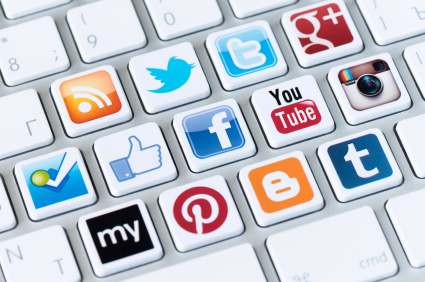 Specific PurposesWhat area(s) of interest will be the focus of your social media interactions?______________________________________________________________________________________________________________________With which target audience/digital community would you like to connect? Bespecific._________________________________________________________________________________________________________________________________________________________________________________Which of your personal qualities/characteristics would you like to highlightthrough your social media interactions? Be specific._________________________________________________________________________________________________________________________________________________________________________________How do you think you can present these qualities/characteristics? Give examples._________________________________________________________________________________________________________________________________________________________________________________Based upon your pros and cons lists, which social media service do you believe will best serve your purpose?   _______________________________Why?  • _______________________________________________________	  • _______________________________________________________	  • _______________________________________________________